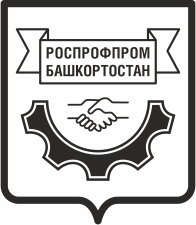 БАШКОРТОСТАНСКАЯ РЕСПУБЛИКАНСКАЯ ОРГАНИЗАЦИЯ РОССИЙСКОГО ПРОФСОЮЗА РАБОТНИКОВ ПРОМЫШЛЕННОСТИРЕСПУБЛИКАНСКИЙ КОМИТЕТXVII  П Л Е Н У МП о с т а н о в л е н и е г. Уфа                                                                                         28 октября 2020 года«О начале коллективно-договорной кампании2020-2021 годов» На предприятиях и организациях, входящих в РОСПРОФПРОМ-Башкортостан по состоянию на 01 октября 2020г. действует 21 коллективный договор.  По итогам коллективно-договорной кампании 2019-2020 гг. коллективные договоры были заключены на 8 предприятиях и организациях: АО «Мелеузовский завод железобетонных конструкций», ФКП «Авангард», АО «Салаватнефтемаш», АО «БелЗАН», ООО «Геоспей Технолоджис Евразия», АО «Иглинский весовой завод», АО «ИНМАН», ГБПОУ  Белебеевский гуманитарно-технический колледж. Все указанные документы приняты на три года, за исключением АО «БелЗАН» (срок действия – 1 год). Остальные договоры заключены в предыдущие годы и срок их действия включает 2020г. По состоянию на 31.12.2019г. действием коллективных договоров охвачено 18 239 работников, из них 12 202 являются членами профсоюза. Проведен анализ проектов коллективных договоров АО «Мелеузовский завод железобетонных конструкций», АО «Салаватнефтемаш», АО «ИНМАН», ООО «Туймазышвейпром». В адрес руководителей предприятий и председателей профсоюзных организаций были направлены письма с замечаниями и предложениями, которые касались вопросов заработной платы, применения положений Республиканского межотраслевого и отраслевых соглашений, режима труда, соответствия Трудовому кодексу РФ. Проведены консультации с представителями администрации АО «БелЗАН» в Министерстве семьи, труда и социальной защиты населения РБ, в республиканском комитете при участии председателя и заместителя председателя профкома  по вопросу включения в коллективный договор положения о применении тарифных ставок в соответствии с Республиканским соглашением. Остаются не заключенными коллективные договоры в ООО НПО «Станкостроение», ООО «ОЙЛТИММАШ». В отношении данных предприятий ведутся переговоры с администрациями. В частности, в отношении ООО НПО «Станкостроение» данный вопрос вынесен на обсуждение с Генеральным директором группы компаний «СТАН», так как в полномочиях директора предприятия нет полномочий по заключению коллективного договора (вопрос остается на контроле).Республиканский комитет РОСПРОФПРОМ-Башкортостанп о с т а н о в л я е т: Информацию правового инспектора РОСПРОФПРОМ-Башкортостан принять к сведению.Председателям первичных профсоюзных организаций, не представившим акт проверки выполнения коллективного договора по итогам I полугодия 2020г. (по форме, утвержденной постановлением пленума республиканского комитета от 25.10.2016г.) представить указанный документ в срок до 06 ноября 2020г.Председателям первичных профсоюзных организаций:3.1. Предоставить республиканскому комитету РОСПРОФПРОМ-Башкортостан доверенность с правом инициировать начало коллективных переговоров в срок до 15 ноября 2020г.;3.2. Провести анализ коллективных договоров (проектов коллективных договоров) на наличие пунктов отраслевых федеральных соглашений, отраслевого республиканского соглашения и провести переговоры по их включению. 3.3. Включить в коллективные договоры (проекты коллективных договоров) следующие пункты Республиканского соглашения между Федерацией профсоюзов РБ, объединениями работодателей РБ и Правительством РБ, обязательные для включения в коллективные договоры:- применение тарифных ставок 1 разряда рабочих основных профессий на уровне не ниже Приложения №3 к Республиканскому соглашению между Федерацией профсоюзов РБ, объединениями работодателей РБ и Правительством РБ,- индексация заработной платы в связи с ростом потребительских цен на товары и услуги;- соотношение в уровнях оплаты труда 10% с наиболее низкой заработной платой и 10% с самой высокой не более чем 1:6;- закрепление доли тарифной части в составе заработной платы на уровне не ниже 50%;3.4. В период коллективно-договорной кампании 2020-2021г.г. разработать Положение об индексации заработной платы как приложение к коллективному договору; 3.5. В обязательном порядке включить в состав комиссии по ведению коллективных переговоров представителя республиканского комитета РОСПРОФПРОМ-Башкортостан (при численности членов профсоюза на предприятии/в организации менее тысячи человек);3.6. Предоставить информацию (о создании комиссии, ее составе) в республиканский комитет РОСПРОФПРОМ-Башкортостан;3.7. Предоставить проект коллективного договора на 2021г. (проект изменений и дополнений в действующий на 2021г. договор) для юридической экспертизы в правовую инспекцию труда РОСПРОФПРОМ-Башкортостан не позднее, чем за две недели до проведения собрания (конференции) трудового коллектива по утверждению коллективного договора (до внесения изменений и дополнений в действующий на 2021г. договор); 3.8. Провести собрания (конференции) трудового коллектива в рамках коллективно-договорной кампании в срок  до 20.03.2021г.; 3.9. Предоставить республиканскому комитету РОСПРОФПРОМ-Башкортостан отчетные документы по итогам коллективно-договорной кампании (акт проверки выполнения КД, постановление, КДК-1 (до11.02.2021г.), принятый КД (изменения и дополнения в действующий на 2021г. договор) с печатью об уведомительной регистрации в органах по труду) в срок до 25.03.2021г. Президиуму республиканского комитета РОСПРОФПРОМ-Башкортостан   инициировать начало коллективно-договорной кампании в срок до 20.12.2020г.Правовому инспектору Дашкину Р.Р. составить график проведения конференций на предприятиях/организациях по утверждению коллективных договоров в срок до 31.12.2020г. Контроль за исполнением данного постановления возложить на правового инспектора Дашкина Р.Р.Председатель                                                                             И.Р. Исламова